Accès à la classe exceptionnelle 2019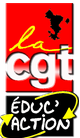 Fiche de suivi syndical – Certifiés/PLP/PEPS/PsyEnNom/Prénom :Etablissement :Corps / Discipline : Echelon dans la hors-classe : Ancienneté dans l’échelon au 31/08/2019 :Tel :Mail :Éligible au :	 Vivier 1 		Vivier 2 Je suis déjà adhérent(e)    Je souhaite adhérer cgt.mayotte@gmail.com / 0639 94 05 98 / www.cgteducactionmayotte.com Avis du RecteurBarèmeExcellent140Très satisfaisant90Satisfaisant40Insatisfaisant0Echelon et ancienneté dans l’échelon au 31/08/20193ème échelon HC sans ancienneté33ème échelon HC avec ancienneté comprise entre1 jour et 11 mois 29 jours63ème échelon HC avec ancienneté comprise entre1 an et 2 ans 05 mois 29 jours94ème échelon HC sans ancienneté124ème échelon HC avec ancienneté comprise entre1 jour et 11 mois 29 jours154ème échelon HC avec ancienneté comprise entre 1 an et 1 an 11 mois 29 jours184ème échelon HC avec ancienneté comprise entre2 ans et 2 ans 05 mois 29 jours215ème échelon HC sans ancienneté 245ème échelon HC avec ancienneté comprise entre1 jour et 11 mois 29 jours275ème échelon HC avec ancienneté comprise entre1 an et 1 an 11 mois 29 jours305ème échelon HC avec ancienneté comprise entre2 ans et 2 ans 11 mois 29 jours336ème échelon HC sans ancienneté366ème échelon HC avec ancienneté comprise entre 
1 jour et 11 mois 29 jours396ème échelon HC avec ancienneté comprise entre 1an et 1 an 11mois 29 jours426ème échelon HC avec ancienneté comprise entre  
2 ans et 2 ans 11 mois 29 jours456ème échelon HC avec ancienneté égale ou supérieure à 3 ans48Barème total